Management of external radiographs CCDHJanuary 2017Date of review January  2018 Mission statement: To develop standard operating procedure for acceptance of radiographic images accompanying referrals to CCDHBenefits Reduce delays in diagnosis &/or treatment 18 week pathway compliance Decreased radiation exposureReduced Governance risk  (lost radiographs, certainty correct radiographs) Common problems associated with images arriving CCDH:1.  No date of exposure recorded 	2.  Multiple exposure dates on the same CD Rom	3.  Image printed on paper This policy excludes any patient’s referred as a 2 week wait with suspected malignancy.PlanAll radiographs assessed by the central booking team – and if not clearly labeled with patient’s name, date of birth and date of exposure – referral rejected (appendix 1) Referral then graded – any images either (digital or conventional) not containing relevant information e.g. non-diagnostic  will be rejected (appendix 1) Letter written with all rejected referrals informing GDP why referral was rejected (appendix 2)  Together with information about how to send compliant radiographs (appendix 3)Appendix 1: Proposed Referral letter and Image Pathway*Excludes all 2 week target waitsAppendix 2: Proposed return letter for images not PACS compliantProposed letter to GDP with rejection Your referral to the CCDH has been rejected.  This is because we have been unable to use the radiographic images you supplied as they did not comply with GDC guidelines for the reason(s) below: Radiographs 	Date of exposure not included	Patient’s name and/or date of birth not included	Non- diagnostic information/poor qualityImages on disc	Date of exposure not externally evident on discPatient’s name and/or date of birth not externally evident on   disc	Multiple exposure dates on a single disc Paper copies              Require digital image i.e. CD-ROM Please note the REFERRAL HAS BEEN REJECTED – if you wish for this patient to be seen please re-refer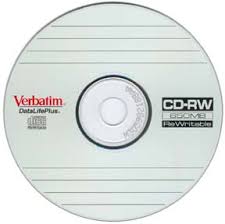 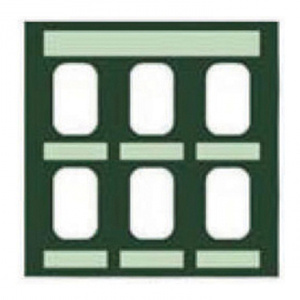 